Ph.D. Program in Biological Sciences in Public Health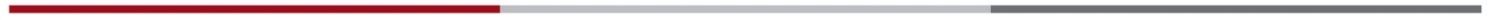 2022-2023 Rotation Evaluation FormThis form is to be completed by the rotation lab supervisor.  Complete the form electronically, sign it, and email to Eric Creighton at ecreighton@hsph.harvard.edu. Grades and credit for rotations will not be assigned until this form is submitted to the BPH Program Office.STUDENT’S NAME: ____________________________________________________			
BPH Department Affiliation of Lab:		 Head of Lab:						Daily Supervisor (if different): 		 Rotation Period One: 		Wednesday, July 13, 2022	to Wednesday, September 21, 2022 Rotation Period Two: 		Monday, October 3, 2022 to Friday, December 9, 2022 Rotation Period Three: 	Tuesday, January 3, 2023	to  Friday, March 3, 2023
 Rotation Period Four: 		Monday, March 20, 2023 to Friday, May 12, 2023				Excellent	Very Good	Average		PoorTechnical Skills									Lab Attendance									Communication Skills								Knowledge of Subject								Final grade:   			 A          A-        B+          B          B-          C or lower   Please comment on the skills learned and the progress made during this rotation and the student's strengths and weaknesses.  Have you observed any gaps in knowledge?  Do you have recommendations for further training?Would you consider offering this student a place in your lab for his/her dissertation work?   If no, please state why.Head of Lab Signature: ___________________________________________________	date: _________Lab Supervisor Signature (if different): ______________________________________ 	date: ________